ЧЕРКАСЬКА ОБЛАСНА РАДАГОЛОВАР О З П О Р Я Д Ж Е Н Н Я30.04.2020                                                                                        № 159-рПро нагородження Почесноюграмотою Черкаської обласної радиВідповідно до статті 55 Закону України «Про місцеве самоврядування
в Україні», рішення обласної ради від 25.03.2016 № 4-32/VІІ «Про Почесну грамоту Черкаської обласної ради» (зі змінами):1. Нагородити Почесною грамотою Черкаської обласної ради:за вагомий особистий внесок у розвиток казначейської справи, сумлінну працю, високий професіоналізм та з нагоди 25-ї річниці створення Державної казначейської служби України:2. Контроль за виконанням розпорядження покласти на керівника секретаріату обласної ради ПАНІЩЕВА Б.Є. та організаційний відділ виконавчого апарату обласної ради.Голова										А. ПІДГОРНИЙКРАСОВСЬКОГООлександра Олексійовича–начальника управління бухгалтерського обліку операцій з виконання бюджетів – головного бухгалтера Головного управління Державної казначейської служби України
у Черкаській області;ПУГАЧЕНКООльгу Миколаївну–завідувача сектору внутрішнього аудиту Головного управління Державної казначейської служби України у Черкаській області;СОРОКУІнну Володимирівну–заступника начальника відділу обслуговування розпорядників коштів
та інших клієнтів місцевих бюджетів управління обслуговування розпорядників коштів та інших клієнтів Головного управління Державної казначейської служби України у Черкаській області.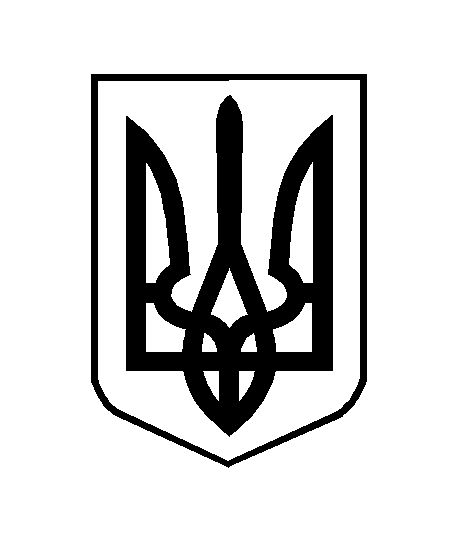 